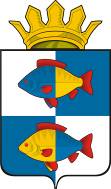 АДМИНИСТРАЦИЯ ИШИМСКОГО МУНИЦИПАЛЬНОГО РАЙОНА ТЮМЕНСКОЙ ОБЛАСТИОТДЕЛ ОБРАЗОВАНИЯПРИКАЗОб организации работы по оказанию адресной методической помощишколам с низкими образовательными результатами       В соответствии с Приказом Департамента образования и науки Тюменской области № 73/ОД от 17.02.2021 г. «Об организации работы по оказанию адресной методической помощи школам с низкими образовательными результатами» :п р и к а з ы в а ю:      1.Утвердить список образовательных организаций, имеющих по результатам оценочных процедур низкие образовательные результаты обучающихся, для участия в реализации Проекта на региональном уровне, согласно приложению 1.Назначить:-ответственной за организационно-методическое и техническое сопровождение по реализации Проекта оказания адресной методической помощи образовательным организациям, имеющим низкие образовательные результаты обучающихся, заведующего методическим кабинетом отдела образования Ишимского муниципального района Ульянкину Татьяну Лукиничну, -	кураторов и наставников Проекта оказания адресной методической помощи образовательным организациям, имеющим низкие образовательные результаты обучающихся, из числа лиц, успешно прошедших федеральное анкетирование согласно приложению 2.Утвердить «дорожную карту» реализации Проекта оказания адресной методической помощи образовательным организациям, имеющим низкие образовательные результаты, в Тюменской области согласно приложению 3.  4. Контроль за исполнением приказа возложить на заведующую методическим кабинетом Ульянкину Татьяну Лукиничну.Начальник отдела образования                                                                  А.В. ШтефанСписок образовательных организаций,имеющих по результатам оценочных процедурнизкие образовательные результаты обучающихсяПриложение 2 к приказу отдела образования №15/1 от 18.02.2021Список образовательных организаций –участников проекта оказания адресной методической помощи на региональном уровне и закрепленные за ними наставникиПриложение 3  к приказу отдела образования №15/1 от 18.02.2021«Дорожная карта»реализации проекта оказания адресной методической помощи образовательным организациям, имеющим низкие образовательные результаты18.02.2021 г.г. Ишим                           № 15/1Приложение 1  к приказу отдела образования №15/1 от 18.02.2021	МОУОНаименование ООУровеньобразовательных результатовУровеньресурснойобеспеченностиИшимскиймуниципальныйрайонФилиал МАОУ Гагаринская средняя общеобразовательная школа - Синицынская ООШУмереннонеуспевающиеБазовый уровеньресурсныхдефицитовФилиал МАОУ Гагаринская средняя общеобразовательная школа - Ваньковская ООШУмереннонеуспевающиеБазовый уровеньресурсныхдефицитовФилиал МАОУ Гагаринская средняя общеобразовательная школа - Мизоновская ООШСильнонеуспевающиеБазовый уровеньресурсныхдефицитовФилиал МАОУ Стрехнинская средняя общеобразовательная школа - Боровская ООШСильнонеуспевающиеБазовый уровеньресурсныхдефицитовФилиал МАОУ Стрехнинская средняя общеобразовательная школа - Равнецкая ООШУмереннонеуспевающиеБазовый уровеньресурсныхдефицитов№ п/пШНОРШкола-наставникФИО наставника1Филиал МАОУ Стрехнинская СОШ-Боровская ООШМАОУ Нижнеаремзянская СОШ Тобольского районаНугманов Ринат Ниязович2Филиал МАОУ Стрехнинская СОШ-Равнецкая ООШМАОУ Нижнеаремзянская СОШ Тобольского районаНугманов Ринат Ниязович3Филиал МАОУ Гагаринская СОШ –Синицынская ООШМАОУ СОШ №1 Заводоуковского г.о.Полкова Ольга Станиславовна4Филиал МАОУ Гагаринская СОШ –Ваньковская ООШМАОУ Маслянская СОШ Сладковского районаЛежнякова Маргарита Леонидовна5Филиал МАОУ Гагаринская СОШ –Мизоновская ООШМАОУ СОШ им. Декабристов г.ЯлуторовскаШубина Ольга СергеевнаДатаМероприятиеПоказательОтветственный(региональныйпроект)МероприятиеПоказательОтветственныйфевральПроведение организационных мероприятий:формирование управленческих команд (кураторы, координаторы, наставники)информирование участников проектаПриказ ДОНДОНТОГИРРОМОУОДО25.02.2021Анкетирование школ-участниц проекта по выявлению рисковых профилейДоля школ, завершивших анкетированиеДОН то, Региональный оператор25.02.2021Проведение установочного семинара (ВКС) для кураторов проекта, муниципальных координаторовРекомендацииРегиональный координатор, ТОГИРРОФевраль- мартРазработка и утверждение нормативных документов, регулирующих реализацию проекта:региональная модель поддержки школ, имеющих низкие образовательные результаты, показателей;рекомендации по разработке концепции развития школ-участниц проекта (структура и содержание концепции)регламенты взаимодействия участников проектаПриказы, локальные актыДОН, ТОГИРРОмартФормирование графиков посещения образовательных организаций кураторами и наставникамиУтвержденные графикиДОН,ТОГИРРО, МОУОСогласно графикуВыход кураторов, наставников в образовательные организацииКоличество посещений школы, приходящегося на одного куратораМуниципальныекоординаторы, кураторы, наставникиМарт-апрельРазработка концептуальных документов школ- участников проекта:концепция развития;«дорожная карта»Концепция развитияРегиональный оператор, директора школ-участниц проекта, кураторы, наставникиДо 30.04Размещение концептуальных документов школ на сайтах ОУ(концепция развития, «дорожная карта» проекта)Доля ОО, разместивших проектыРегиональный оператор, школы- участницыфедерального проекта20.12.2021Подведение итогов проекта, обсуждение планов на 2022 годФГБУ «ФИОКО», региональный операторкоординатор, региональный операторВ течение 2021Проведение установочных вебинаров и консультаций с участниками проектаКоличество, проведенных вебинаров и консультацийРегиональный координаторпостоянноИнформационное сопровождение реализации проектаРазмещение информации в СМИДОН,ТОГИРРО,МОУО